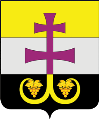 МУНИЦИПАЛЬНОЕ УЧРЕЖДЕНИЕ АДМИНИСТРАЦИЯ МУНИЦИПАЛЬНОГО ОБРАЗОВАНИЯ «ВЕШКАЙМСКИЙ РАЙОН» УЛЬЯНОВСКОЙ ОБЛАСТИПОСТАНОВЛЕНИЕ12 декабря 2022 г                                                                                        № 1068р.п. ВешкаймаО внесении изменений в постановление администрации муниципального образования «Вешкаймский район» от 11.07.2011 № 544 «Об утверждении Порядка разработки прогноза социально-экономического развития муниципального образования «Вешкаймский район»	 В целях приведения нормативных правовых актов администрации муниципального образования «Вешкаймский район» в соответствие, постановляю:	1. Внести изменения в постановление администрации муниципального образования «Вешкаймский район» от 11.07.2011 № 544 «Об утверждении Порядка разработки прогноза социально-экономического развития муниципального образования «Вешкаймский район» изменения, заменив в тексте постановления и в приложении к нему  слова  «управление экономики, развития промышленности и предпринимательства администрации муниципального образования «Вешкаймский район»» словами  «управление по развитию муниципального образования администрации муниципального образования «Вешкаймский район»».2. Настоящее постановление вступает в силу на следующий день после его обнародования.Глава администрации муниципального образования«Вешкаймский район»                                                                       Т.Н.Стельмах